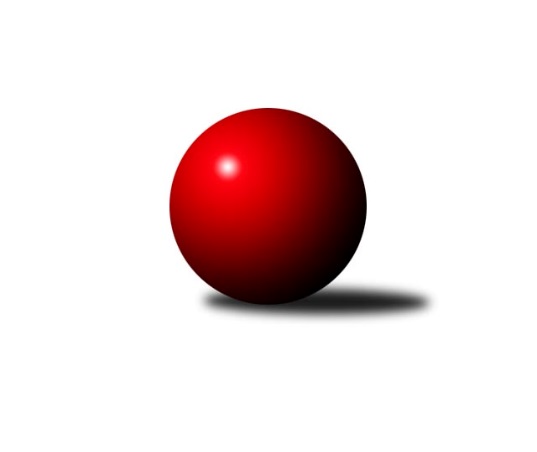 Č.5Ročník 2023/2024	29.5.2024 Krajská soutěž 1.třídy KV 2023/2024Statistika 5. kolaTabulka družstev:		družstvo	záp	výh	rem	proh	skore	sety	průměr	body	plné	dorážka	chyby	1.	TJ Šabina B	5	4	0	1	21.0 : 9.0 	(22.0 : 18.0)	1562	8	1099	463	44.2	2.	Loko Cheb D	5	4	0	1	20.5 : 9.5 	(27.0 : 13.0)	1593	8	1130	463	43.8	3.	TJ Jáchymov B	5	4	0	1	20.0 : 10.0 	(22.0 : 18.0)	1528	8	1081	447	41.4	4.	Slovan K.Vary D	4	3	0	1	16.0 : 8.0 	(19.5 : 12.5)	1582	6	1120	463	38.3	5.	Loko Cheb C	5	2	0	3	15.5 : 14.5 	(20.5 : 19.5)	1548	4	1104	444	43.6	6.	So.Útvina B	4	1	0	3	9.0 : 15.0 	(15.5 : 16.5)	1470	2	1064	406	56.8	7.	TJ Lomnice F	4	1	0	3	9.0 : 15.0 	(15.0 : 17.0)	1472	2	1087	385	58.8	8.	TJ Lomnice G	4	1	0	3	6.0 : 18.0 	(10.5 : 21.5)	1467	2	1088	380	62.3	9.	Kuželky Aš E	6	1	0	5	9.0 : 27.0 	(16.0 : 32.0)	1422	2	1056	366	65.7Tabulka doma:		družstvo	záp	výh	rem	proh	skore	sety	průměr	body	maximum	minimum	1.	Loko Cheb D	3	3	0	0	13.5 : 4.5 	(17.0 : 7.0)	1688	6	1781	1605	2.	TJ Šabina B	2	2	0	0	11.0 : 1.0 	(10.0 : 6.0)	1546	4	1593	1498	3.	Loko Cheb C	2	2	0	0	10.0 : 2.0 	(9.5 : 6.5)	1646	4	1666	1626	4.	Slovan K.Vary D	2	2	0	0	9.0 : 3.0 	(9.0 : 7.0)	1625	4	1655	1595	5.	TJ Jáchymov B	2	1	0	1	6.0 : 6.0 	(8.5 : 7.5)	1532	2	1568	1496	6.	Kuželky Aš E	3	1	0	2	6.0 : 12.0 	(7.0 : 17.0)	1484	2	1497	1469	7.	TJ Lomnice G	3	1	0	2	5.0 : 13.0 	(9.5 : 14.5)	1393	2	1400	1378	8.	So.Útvina B	2	0	0	2	4.0 : 8.0 	(7.5 : 8.5)	1452	0	1475	1428	9.	TJ Lomnice F	2	0	0	2	3.0 : 9.0 	(7.0 : 9.0)	1432	0	1448	1416Tabulka venku:		družstvo	záp	výh	rem	proh	skore	sety	průměr	body	maximum	minimum	1.	TJ Jáchymov B	3	3	0	0	14.0 : 4.0 	(13.5 : 10.5)	1527	6	1533	1519	2.	TJ Šabina B	3	2	0	1	10.0 : 8.0 	(12.0 : 12.0)	1568	4	1653	1523	3.	Slovan K.Vary D	2	1	0	1	7.0 : 5.0 	(10.5 : 5.5)	1561	2	1586	1536	4.	Loko Cheb D	2	1	0	1	7.0 : 5.0 	(10.0 : 6.0)	1546	2	1589	1503	5.	TJ Lomnice F	2	1	0	1	6.0 : 6.0 	(8.0 : 8.0)	1492	2	1562	1422	6.	So.Útvina B	2	1	0	1	5.0 : 7.0 	(8.0 : 8.0)	1479	2	1506	1452	7.	TJ Lomnice G	1	0	0	1	1.0 : 5.0 	(1.0 : 7.0)	1542	0	1542	1542	8.	Loko Cheb C	3	0	0	3	5.5 : 12.5 	(11.0 : 13.0)	1541	0	1618	1457	9.	Kuželky Aš E	3	0	0	3	3.0 : 15.0 	(9.0 : 15.0)	1401	0	1463	1336Tabulka podzimní části:		družstvo	záp	výh	rem	proh	skore	sety	průměr	body	doma	venku	1.	TJ Šabina B	5	4	0	1	21.0 : 9.0 	(22.0 : 18.0)	1562	8 	2 	0 	0 	2 	0 	1	2.	Loko Cheb D	5	4	0	1	20.5 : 9.5 	(27.0 : 13.0)	1593	8 	3 	0 	0 	1 	0 	1	3.	TJ Jáchymov B	5	4	0	1	20.0 : 10.0 	(22.0 : 18.0)	1528	8 	1 	0 	1 	3 	0 	0	4.	Slovan K.Vary D	4	3	0	1	16.0 : 8.0 	(19.5 : 12.5)	1582	6 	2 	0 	0 	1 	0 	1	5.	Loko Cheb C	5	2	0	3	15.5 : 14.5 	(20.5 : 19.5)	1548	4 	2 	0 	0 	0 	0 	3	6.	So.Útvina B	4	1	0	3	9.0 : 15.0 	(15.5 : 16.5)	1470	2 	0 	0 	2 	1 	0 	1	7.	TJ Lomnice F	4	1	0	3	9.0 : 15.0 	(15.0 : 17.0)	1472	2 	0 	0 	2 	1 	0 	1	8.	TJ Lomnice G	4	1	0	3	6.0 : 18.0 	(10.5 : 21.5)	1467	2 	1 	0 	2 	0 	0 	1	9.	Kuželky Aš E	6	1	0	5	9.0 : 27.0 	(16.0 : 32.0)	1422	2 	1 	0 	2 	0 	0 	3Tabulka jarní části:		družstvo	záp	výh	rem	proh	skore	sety	průměr	body	doma	venku	1.	Kuželky Aš E	0	0	0	0	0.0 : 0.0 	(0.0 : 0.0)	0	0 	0 	0 	0 	0 	0 	0 	2.	TJ Šabina B	0	0	0	0	0.0 : 0.0 	(0.0 : 0.0)	0	0 	0 	0 	0 	0 	0 	0 	3.	Slovan K.Vary D	0	0	0	0	0.0 : 0.0 	(0.0 : 0.0)	0	0 	0 	0 	0 	0 	0 	0 	4.	So.Útvina B	0	0	0	0	0.0 : 0.0 	(0.0 : 0.0)	0	0 	0 	0 	0 	0 	0 	0 	5.	Loko Cheb D	0	0	0	0	0.0 : 0.0 	(0.0 : 0.0)	0	0 	0 	0 	0 	0 	0 	0 	6.	Loko Cheb C	0	0	0	0	0.0 : 0.0 	(0.0 : 0.0)	0	0 	0 	0 	0 	0 	0 	0 	7.	TJ Lomnice F	0	0	0	0	0.0 : 0.0 	(0.0 : 0.0)	0	0 	0 	0 	0 	0 	0 	0 	8.	TJ Lomnice G	0	0	0	0	0.0 : 0.0 	(0.0 : 0.0)	0	0 	0 	0 	0 	0 	0 	0 	9.	TJ Jáchymov B	0	0	0	0	0.0 : 0.0 	(0.0 : 0.0)	0	0 	0 	0 	0 	0 	0 	0 Zisk bodů pro družstvo:		jméno hráče	družstvo	body	zápasy	v %	dílčí body	sety	v %	1.	Jakub Růžička 	Loko Cheb D  	4	/	4	(100%)	8	/	8	(100%)	2.	Stanislav Květoň 	TJ Šabina B 	4	/	5	(80%)	7	/	10	(70%)	3.	Jana Hamrová 	Loko Cheb C 	4	/	5	(80%)	5	/	10	(50%)	4.	Jiří Šeda 	TJ Jáchymov B 	3	/	3	(100%)	4	/	6	(67%)	5.	Petr Sedlák 	TJ Šabina B 	3	/	3	(100%)	3	/	6	(50%)	6.	Pavel Schubert 	Loko Cheb D  	3	/	4	(75%)	7	/	8	(88%)	7.	Václav Hlaváč ml.	Slovan K.Vary D 	3	/	4	(75%)	6.5	/	8	(81%)	8.	Karel Pejšek 	So.Útvina B 	3	/	4	(75%)	6	/	8	(75%)	9.	Filip Křivka 	TJ Lomnice F 	3	/	4	(75%)	4	/	8	(50%)	10.	Aleš Lenomar 	TJ Šabina B 	3	/	5	(60%)	7	/	10	(70%)	11.	Vladimír Krýsl 	Loko Cheb C 	2.5	/	4	(63%)	4.5	/	8	(56%)	12.	Pavel Feksa 	Loko Cheb D  	2.5	/	5	(50%)	5	/	10	(50%)	13.	Ladislav Martínek 	TJ Jáchymov B 	2	/	2	(100%)	4	/	4	(100%)	14.	Filip Kalina 	So.Útvina B 	2	/	2	(100%)	3	/	4	(75%)	15.	František Korbel 	Slovan K.Vary D 	2	/	2	(100%)	3	/	4	(75%)	16.	Samuel Pavlík 	Slovan K.Vary D 	2	/	3	(67%)	5	/	6	(83%)	17.	Václav Vieweg 	Kuželky Aš E 	2	/	3	(67%)	5	/	6	(83%)	18.	Adolf Klepáček 	Loko Cheb D  	2	/	3	(67%)	5	/	6	(83%)	19.	Hana Makarová 	TJ Jáchymov B 	2	/	3	(67%)	4	/	6	(67%)	20.	Daniel Hussar 	Loko Cheb C 	2	/	3	(67%)	3	/	6	(50%)	21.	Juraj Šándor 	TJ Jáchymov B 	2	/	3	(67%)	3	/	6	(50%)	22.	Ivan Rambousek 	Loko Cheb C 	2	/	4	(50%)	4	/	8	(50%)	23.	Zdeněk Kříž ml.	Slovan K.Vary D 	2	/	4	(50%)	3	/	8	(38%)	24.	Michaela Pešková 	TJ Šabina B 	2	/	4	(50%)	3	/	8	(38%)	25.	Tomáš Koubek 	TJ Lomnice F 	1	/	1	(100%)	2	/	2	(100%)	26.	Antonín Čevela 	So.Útvina B 	1	/	2	(50%)	2.5	/	4	(63%)	27.	Miroslav Měřička 	TJ Lomnice G 	1	/	2	(50%)	2	/	4	(50%)	28.	Jan Ritschel 	TJ Lomnice F 	1	/	3	(33%)	4	/	6	(67%)	29.	Milada Viewegová 	Kuželky Aš E 	1	/	3	(33%)	3	/	6	(50%)	30.	Jan Pollner 	TJ Lomnice G 	1	/	3	(33%)	3	/	6	(50%)	31.	Kryštof Prouza 	TJ Lomnice F 	1	/	3	(33%)	3	/	6	(50%)	32.	Petr Sacher 	TJ Lomnice G 	1	/	3	(33%)	2.5	/	6	(42%)	33.	Martin Kopač 	Slovan K.Vary D 	1	/	3	(33%)	2	/	6	(33%)	34.	Tereza Lorenzová 	TJ Šabina B 	1	/	3	(33%)	2	/	6	(33%)	35.	František Repčík 	Kuželky Aš E 	1	/	3	(33%)	2	/	6	(33%)	36.	Kristýna Prouzová 	TJ Lomnice F 	1	/	3	(33%)	2	/	6	(33%)	37.	Jaroslav Stulík 	TJ Jáchymov B 	1	/	3	(33%)	2	/	6	(33%)	38.	Štefan Mrenica 	TJ Jáchymov B 	1	/	4	(25%)	4	/	8	(50%)	39.	Jiří Marek 	Loko Cheb C 	1	/	4	(25%)	4	/	8	(50%)	40.	Jitka Červenková 	So.Útvina B 	1	/	4	(25%)	3	/	8	(38%)	41.	Josef Jančula 	Loko Cheb D  	1	/	4	(25%)	2	/	8	(25%)	42.	Václav Basl 	TJ Lomnice G 	1	/	4	(25%)	2	/	8	(25%)	43.	Jan Doskočil 	Kuželky Aš E 	1	/	4	(25%)	1	/	8	(13%)	44.	Anna Davídková 	Kuželky Aš E 	1	/	5	(20%)	3	/	10	(30%)	45.	Františka Pokorná 	Kuželky Aš E 	1	/	5	(20%)	2	/	10	(20%)	46.	Barbora Šimáčková 	TJ Lomnice F 	0	/	1	(0%)	0	/	2	(0%)	47.	Šárka Cholopovová 	TJ Lomnice F 	0	/	1	(0%)	0	/	2	(0%)	48.	Pavel Sýkora 	So.Útvina B 	0	/	2	(0%)	1	/	4	(25%)	49.	Monika Hejkalová 	So.Útvina B 	0	/	2	(0%)	0	/	4	(0%)	50.	Josef Zvěřina 	TJ Lomnice G 	0	/	3	(0%)	0	/	6	(0%)Průměry na kuželnách:		kuželna	průměr	plné	dorážka	chyby	výkon na hráče	1.	Lokomotiva Cheb, 1-2	1613	1150	463	47.2	(403.4)	2.	Karlovy Vary, 1-4	1597	1111	485	36.3	(399.3)	3.	Jáchymov, 1-2	1540	1080	460	36.0	(385.1)	4.	Kuželky Aš, 1-4	1504	1089	414	56.7	(376.1)	5.	Sokol Útvina, 1-2	1486	1069	417	50.8	(371.6)	6.	TJ Šabina, 1-2	1460	1068	391	56.0	(365.0)	7.	Lomnice, 1-4	1438	1059	379	60.2	(359.7)Nejlepší výkony na kuželnách:Lokomotiva Cheb, 1-2Loko Cheb D 	1781	4. kolo	Jakub Růžička 	Loko Cheb D 	501	1. koloLoko Cheb D 	1677	1. kolo	Adolf Klepáček 	Loko Cheb D 	479	4. koloLoko Cheb C	1666	4. kolo	Ivan Rambousek 	Loko Cheb C	461	4. koloTJ Šabina B	1653	4. kolo	Pavel Schubert 	Loko Cheb D 	460	4. koloLoko Cheb C	1626	2. kolo	Stanislav Květoň 	TJ Šabina B	456	4. koloLoko Cheb C	1618	1. kolo	Adolf Klepáček 	Loko Cheb D 	447	2. koloLoko Cheb D 	1605	2. kolo	Jakub Růžička 	Loko Cheb D 	431	4. koloTJ Lomnice G	1542	4. kolo	Ivan Rambousek 	Loko Cheb C	430	1. koloSo.Útvina B	1506	2. kolo	Daniel Hussar 	Loko Cheb C	428	2. koloKuželky Aš E	1463	2. kolo	Pavel Schubert 	Loko Cheb D 	428	2. koloKarlovy Vary, 1-4Slovan K.Vary D	1655	5. kolo	Václav Hlaváč ml.	Slovan K.Vary D	468	5. koloSlovan K.Vary D	1595	3. kolo	František Korbel 	Slovan K.Vary D	429	3. koloLoko Cheb D 	1589	3. kolo	Jana Hamrová 	Loko Cheb C	428	5. koloLoko Cheb C	1549	5. kolo	Daniel Hussar 	Loko Cheb C	421	5. kolo		. kolo	František Korbel 	Slovan K.Vary D	416	5. kolo		. kolo	Jakub Růžička 	Loko Cheb D 	412	3. kolo		. kolo	Pavel Feksa 	Loko Cheb D 	406	3. kolo		. kolo	Zdeněk Kříž ml.	Slovan K.Vary D	402	3. kolo		. kolo	Zdeněk Kříž ml.	Slovan K.Vary D	401	5. kolo		. kolo	Václav Hlaváč ml.	Slovan K.Vary D	400	3. koloJáchymov, 1-2TJ Jáchymov B	1568	2. kolo	Václav Hlaváč ml.	Slovan K.Vary D	422	2. koloTJ Lomnice F	1562	4. kolo	Hana Makarová 	TJ Jáchymov B	421	2. koloSlovan K.Vary D	1536	2. kolo	Kristýna Prouzová 	TJ Lomnice F	413	4. koloTJ Jáchymov B	1496	4. kolo	Jiří Šeda 	TJ Jáchymov B	407	4. kolo		. kolo	Kryštof Prouza 	TJ Lomnice F	404	4. kolo		. kolo	Jan Ritschel 	TJ Lomnice F	399	4. kolo		. kolo	Ladislav Martínek 	TJ Jáchymov B	388	2. kolo		. kolo	Štefan Mrenica 	TJ Jáchymov B	384	2. kolo		. kolo	Štefan Mrenica 	TJ Jáchymov B	380	4. kolo		. kolo	Jaroslav Stulík 	TJ Jáchymov B	375	2. koloKuželky Aš, 1-4Slovan K.Vary D	1586	4. kolo	Václav Hlaváč ml.	Slovan K.Vary D	441	4. koloTJ Jáchymov B	1533	1. kolo	Daniel Hussar 	Loko Cheb C	432	3. koloKuželky Aš E	1497	1. kolo	Václav Vieweg 	Kuželky Aš E	430	3. koloKuželky Aš E	1485	3. kolo	Jiří Šeda 	TJ Jáchymov B	420	1. koloKuželky Aš E	1469	4. kolo	Štefan Mrenica 	TJ Jáchymov B	419	1. koloLoko Cheb C	1457	3. kolo	František Repčík 	Kuželky Aš E	417	1. kolo		. kolo	Zdeněk Kříž ml.	Slovan K.Vary D	409	4. kolo		. kolo	Anna Davídková 	Kuželky Aš E	401	1. kolo		. kolo	Anna Davídková 	Kuželky Aš E	398	3. kolo		. kolo	Františka Pokorná 	Kuželky Aš E	379	4. koloSokol Útvina, 1-2TJ Šabina B	1523	3. kolo	Antonín Čevela 	So.Útvina B	414	5. koloTJ Jáchymov B	1519	5. kolo	Štefan Mrenica 	TJ Jáchymov B	410	5. koloSo.Útvina B	1475	3. kolo	Karel Pejšek 	So.Útvina B	406	5. koloSo.Útvina B	1428	5. kolo	Filip Kalina 	So.Útvina B	400	3. kolo		. kolo	Hana Makarová 	TJ Jáchymov B	388	5. kolo		. kolo	Karel Pejšek 	So.Útvina B	386	3. kolo		. kolo	Stanislav Květoň 	TJ Šabina B	385	3. kolo		. kolo	Aleš Lenomar 	TJ Šabina B	385	3. kolo		. kolo	Michaela Pešková 	TJ Šabina B	379	3. kolo		. kolo	Petr Sedlák 	TJ Šabina B	374	3. koloTJ Šabina, 1-2TJ Šabina B	1498	2. kolo	Aleš Lenomar 	TJ Šabina B	422	2. koloTJ Lomnice F	1422	2. kolo	Michaela Pešková 	TJ Šabina B	401	2. kolo		. kolo	Stanislav Květoň 	TJ Šabina B	395	2. kolo		. kolo	Jan Ritschel 	TJ Lomnice F	394	2. kolo		. kolo	Šárka Cholopovová 	TJ Lomnice F	355	2. kolo		. kolo	Filip Křivka 	TJ Lomnice F	340	2. kolo		. kolo	Kristýna Prouzová 	TJ Lomnice F	333	2. kolo		. kolo	Tereza Lorenzová 	TJ Šabina B	280	2. koloLomnice, 1-4TJ Jáchymov B	1528	3. kolo	Ladislav Martínek 	TJ Jáchymov B	422	3. koloTJ Šabina B	1527	1. kolo	Aleš Lenomar 	TJ Šabina B	409	1. koloLoko Cheb D 	1503	5. kolo	Stanislav Květoň 	TJ Šabina B	404	1. koloSo.Útvina B	1452	1. kolo	Tomáš Koubek 	TJ Lomnice F	400	1. koloTJ Lomnice F	1448	1. kolo	Karel Pejšek 	So.Útvina B	399	1. koloTJ Lomnice F	1416	5. kolo	Jiří Šeda 	TJ Jáchymov B	399	3. koloTJ Lomnice G	1400	5. kolo	Jakub Růžička 	Loko Cheb D 	398	5. koloTJ Lomnice G	1400	1. kolo	Petr Sacher 	TJ Lomnice G	393	5. koloTJ Lomnice G	1378	3. kolo	Jan Pollner 	TJ Lomnice G	392	3. koloKuželky Aš E	1336	5. kolo	Filip Kalina 	So.Útvina B	392	1. koloČetnost výsledků:	5.0 : 1.0	7x	4.0 : 2.0	3x	3.5 : 2.5	1x	2.0 : 4.0	4x	1.0 : 5.0	3x	0.0 : 6.0	2x